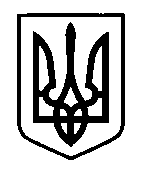 УКРАЇНАПрилуцька міська радаЧернігівська областьУправління освіти Про простій дошкільного навчального закладу № 10Прилуцької міської радиВідповідно до розпорядження Прилуцького міського голови від 21.07.2017 № 199-р «Про призупинення навчально-виховного процесу в ДНЗ   № 10», вивчивши обставини простою та його причини, зазначені в Акті про простій дошкільного навчального закладу № 10 Прилуцької міської ради Чернігівської області (далі — ДНЗ № 10) від 21.07.2017 № 1, керуючись      ст. 113 КзпП України, колективною угодою між управлінням освіти Прилуцької міської ради та Прилуцькою міською організацією Профспілки працівників освіти і науки України на 2012-2018 рокиНАКАЗУЮ:	1. Встановити простій у ДНЗ № 10 з 07 год 00 хв 24 липня 2017 року до 24 год 00 хв 24 липня 2017 року.	2. Завідувачу ДНЗ № 10 Дорожніковій Ларисі Василівні:	2.1. На час простою знаходитися на робочому місці згідно з правилами внутрішнього трудового розпорядку закладу.	2.2. Визначитися з необхідністю присутності працівників на робочих місцях на час простою шляхом видання відповідного наказу та ознайомити з ним працівників закладу.	3. Головному енергетику управління освіти міської ради Реві О. В. та завідувачу ДНЗ № 10 Дорожніковій Л. В. здійснювати оперативний контроль за виконанням робіт по відновленню каналізації та проведення ремонту підлоги харчоблоку.	4. В. о. головного бухгалтера управління освіти міської ради         Ступак В. В. за даними табельного обліку оплачувати час простою працівникам ДНЗ № 10 в розмірі середньої заробітної плати, але не менше тарифної ставки (посадового окладу).	5. Контроль за виконанням цього наказу лишаю за собою.Підстава: Акт про простій ДНЗ № 10 від 21.07.2017 № 1.В.о . начальника управління освіти                                                В. Г. ХОДЮКВід 21 липня 2017 рокуНАКАЗм. Прилуки № 251  